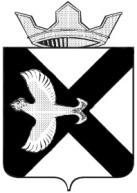 АДМИНИСТРАЦИЯ МУНИЦИПАЛЬНОГО ОБРАЗОВАНИЯПОСЕЛОК БОРОВСКИЙПОСТАНОВЛЕНИЕ10 января 2020 г.                                                                                     	      № 2рп.БоровскийТюменского муниципального районаВ соответствии с Федеральными законами от 24.06.1998 № 89-ФЗ «Об отходах производства и потребления», от 06.10.2003 № 131-ФЗ 
«Об общих принципах организации местного самоуправления в Российской Федерации», постановлением Правительства Российской Федерации от 31.08.2018 № 1039 «Об утверждении Правил обустройства мест (площадок) накопления твердых коммунальных отходов и ведения их реестра», руководствуясь Уставом муниципального образования поселок Боровский:Приложение «Реестр мест (площадок) накопления твердых коммунальных отходов» к постановлению администрации муниципального образования поселок Боровский от 20.01.2019 № 7 «Об утверждении реестра мест (площадок) накопления твердых коммунальных отходов на территории муниципального образования поселок Боровский» изложить в новой редакции согласно приложению к настоящему постановлению.2.	Разместить настоящее постановление на официальном сайте администрации муниципального образования посёлок Боровский информационно-коммуникационной сети «интернет».                                                                                                                                                                                                                                                                                                                                                                                                                                                                                                                                                                                                                                                                                                                                                                                                                                                                                                                                                                                                                                                                                                                                                                               3.	Контроль за исполнением настоящего постановления возложить на заместителя главы сельского поселения по строительству, благоустройству, землеустройству, ГО и ЧС.Глава муниципального образования				               С.В. СычеваПриложение  к постановлению администрации муниципального образования поселок Боровскийот  10.01.2020 № 2Утверждаю:Глава муниципального образования______________С.В. Сычева____________________ 2020 г.Реестр мест (площадок) накопления твердых коммунальных отходовО внесении изменений в постановление администрации муниципального образования поселок Боровский от 20.01.2019 № 7 «Об утверждении реестра мест (площадок) накопления твердых коммунальных отходов на территории муниципального образования поселок Боровский»№ п/пДанные о нахождении мест (площадок) накопления ТКО(сведения об адресе и (или) географических координатах)Данные о технических характеристиках мест (площадок) накопления ТКО(сведения об используемом покрытии, площади, количестве размещенных и планируемых к размещению контейнеров и бункеров с указанием их объема)Данные о технических характеристиках мест (площадок) накопления ТКО(сведения об используемом покрытии, площади, количестве размещенных и планируемых к размещению контейнеров и бункеров с указанием их объема)Данные о технических характеристиках мест (площадок) накопления ТКО(сведения об используемом покрытии, площади, количестве размещенных и планируемых к размещению контейнеров и бункеров с указанием их объема)Данные о технических характеристиках мест (площадок) накопления ТКО(сведения об используемом покрытии, площади, количестве размещенных и планируемых к размещению контейнеров и бункеров с указанием их объема)Данные о технических характеристиках мест (площадок) накопления ТКО(сведения об используемом покрытии, площади, количестве размещенных и планируемых к размещению контейнеров и бункеров с указанием их объема)Данные о технических характеристиках мест (площадок) накопления ТКО(сведения об используемом покрытии, площади, количестве размещенных и планируемых к размещению контейнеров и бункеров с указанием их объема)Данные о технических характеристиках мест (площадок) накопления ТКО(сведения об используемом покрытии, площади, количестве размещенных и планируемых к размещению контейнеров и бункеров с указанием их объема)Данные о собственниках мест (площадок) накопления ТКО(для юридических лиц: полное наименование и ОГРН записи в ЕГРЮЛ,  фактический адрес;для индивидуальных предпринимателей: Ф.И.О., ОГРН записи в ЕГРИП, адрес регистрации по месту жительства;для физических лиц: Ф.И.О., номер и дата выдачи паспорта, адрес регистрации по месту жительства, контактные данные)Данные об источниках образования твердых коммунальных отходов, которые складируются в местах (на площадках) накопления ТКО(сведения об одном или нескольких объектах капитального строительства, территории (части территории) поселения, при осуществлении деятельности на которых у физических и юридических лиц образуются ТКО, складируемые в соответствующих местах (на площадках) накопления ТКО)№ п/пДанные о нахождении мест (площадок) накопления ТКО(сведения об адресе и (или) географических координатах)Площадь КП (м2)Количествоконтейнеров и объем ()Количествоконтейнеров и объем ()Количествоконтейнеров и объем ()Количествоконтейнеров и объем ()Количествоконтейнеров и объем ()ПокрытиеДанные о собственниках мест (площадок) накопления ТКО(для юридических лиц: полное наименование и ОГРН записи в ЕГРЮЛ,  фактический адрес;для индивидуальных предпринимателей: Ф.И.О., ОГРН записи в ЕГРИП, адрес регистрации по месту жительства;для физических лиц: Ф.И.О., номер и дата выдачи паспорта, адрес регистрации по месту жительства, контактные данные)Данные об источниках образования твердых коммунальных отходов, которые складируются в местах (на площадках) накопления ТКО(сведения об одном или нескольких объектах капитального строительства, территории (части территории) поселения, при осуществлении деятельности на которых у физических и юридических лиц образуются ТКО, складируемые в соответствующих местах (на площадках) накопления ТКО)18 Марта ул, д.31(мкд)53(1,1)3(1,1)3(1,1)3(1,1)3(1,1)асфальтбезхоз. имуществонаселение28 Марта ул, д.4(мкд)63 (1,1)3 (1,1)3 (1,1)3 (1,1)3 (1,1)бетонбезхоз. имуществонаселение3Братьев Мареевых ул, д.1(мкд)52 (1,1)2 (1,1)2 (1,1)2 (1,1)2 (1,1)асфальтбезхоз. имуществонаселение4Братьев Мареевых ул, д.2(мкд)32 (1,1)2 (1,1)2 (1,1)2 (1,1)2 (1,1)бетонбезхоз. имуществонаселение5Братьев Мареевых ул, д.8(мкд)33 (1,1)3 (1,1)3 (1,1)3 (1,1)3 (1,1)бетонбезхоз. имуществонаселение6Вокзальная ул, д.62(мкд)21(1,1)1(1,1)1(1,1)1(1,1)1(1,1)грунтбезхоз. имуществонаселение7Вокзальная ул, д.64(мкд)32(1,1)2(1,1)2(1,1)2(1,1)2(1,1)бетонбезхоз. имуществонаселение8Герцена ул, д.22(мкд)32(1,1)2(1,1)2(1,1)2(1,1)2(1,1)бетонбезхоз. имуществонаселение9Комсомольская ул, д.17(мкд)66(1,1)6(1,1)6(1,1)6(1,1)6(1,1)бетонбезхоз. имуществонаселение10Ленинградская ул, д.19(мкд)33(1,1)3(1,1)3(1,1)3(1,1)3(1,1)бетонбезхоз. имуществонаселение11Ленинградская ул, д.5(мкд)32(1,1)2(1,1)2(1,1)2(1,1)2(1,1)бетонбезхоз. имуществонаселение12Максима Горького ул, д.2(мкд)65(1,1)5(1,1)5(1,1)5(1,1)5(1,1)бетонбезхоз. имуществонаселение13Максима Горького ул, д.7(мкд)32(1,1)2(1,1)2(1,1)2(1,1)2(1,1)бетонбезхоз. имуществонаселение14Максима Горького ул, д.8(мкд)11(1,1)1(1,1)1(1,1)1(1,1)1(1,1)бетонбезхоз. имуществонаселение15Мира ул, д.10(мкд)63(1,1)3(1,1)3(1,1)3(1,1)3(1,1)бетонбезхоз. имуществонаселение16Мира ул, д.12(мкд)63(1,1)3(1,1)3(1,1)3(1,1)3(1,1)бетонбезхоз. имуществонаселение17Мира ул, д.14, к.1(мкд)63(1,1)3(1,1)3(1,1)3(1,1)3(1,1)бетонбезхоз. имуществонаселение18Мира ул, д.15(мкд)66(1,1)6(1,1)6(1,1)6(1,1)6(1,1)бетонбезхоз. имуществонаселение19Мира ул, д.15(мкд)65(0,75)5(0,75)5(0,75)5(0,75)5(0,75)бетонбезхоз. имуществонаселение20Мира ул, д.19(мкд)66(1,1); 1 (8)6(1,1); 1 (8)6(1,1); 1 (8)6(1,1); 1 (8)6(1,1); 1 (8)бетонбезхоз. имуществонаселение21Мира ул, д.23(мкд)97(1,1);1 (8)7(1,1);1 (8)7(1,1);1 (8)7(1,1);1 (8)7(1,1);1 (8)бетонбезхоз. имуществонаселение22Мира ул, д.26(мкд)65(1,1)5(1,1)5(1,1)5(1,1)5(1,1)бетонбезхоз. имуществонаселение23Мира ул, д.26а(мкд)65(1,1)5(1,1)5(1,1)5(1,1)5(1,1)бетонбезхоз. имуществонаселение24Островского ул, д.12(мкд)21(1,1)1(1,1)1(1,1)1(1,1)1(1,1)бетонбезхоз. имуществонаселение25Островского ул, д.13(мкд)11(1,1)1(1,1)1(1,1)1(1,1)1(1,1)бетонбезхоз. имуществонаселение26Островского ул, д.16(мкд)33(1,1)3(1,1)3(1,1)3(1,1)3(1,1)бетонбезхоз. имуществонаселение27Островского ул, д.17(мкд)31(1,1)1(1,1)1(1,1)1(1,1)1(1,1)бетонбезхоз. имуществонаселение28Островского ул, д.20(мкд)33(1,1)3(1,1)3(1,1)3(1,1)3(1,1)бетонбезхоз. имуществонаселение29Островского ул, д.25(мкд)43(1,1)3(1,1)3(1,1)3(1,1)3(1,1)асфальтбезхоз. имуществонаселение30Островского ул, д.27(мкд)64(1,1)4(1,1)4(1,1)4(1,1)4(1,1)бетонбезхоз. имуществонаселение31Островского ул, д.32(мкд)32(1,1)2(1,1)2(1,1)2(1,1)2(1,1)бетонбезхоз. имуществонаселение32Островского ул, д.35(мкд)32(1,1)2(1,1)2(1,1)2(1,1)2(1,1)грунтбезхоз. имуществонаселение33Островского ул, д.5(мкд)32(1,1)2(1,1)2(1,1)2(1,1)2(1,1)бетонбезхоз. имуществонаселение34Первомайская ул, д.21(мкд)42(1,1)2(1,1)2(1,1)2(1,1)2(1,1)бетонбезхоз. имуществонаселение35Первомайская ул, д.6(мкд)63(1,1)3(1,1)3(1,1)3(1,1)3(1,1)бетонбезхоз. имуществонаселение36Советская ул, д.1(мкд)31(1,1)1(1,1)1(1,1)1(1,1)1(1,1)бетонбезхоз. имуществонаселение37Советская ул, д.10(мкд)997(1,1)7(1,1)7(1,1)бетонбетонбезхоз. имуществонаселение38Советская ул, д.17(мкд)664(1,1)4(1,1)4(1,1)бетонбетонбезхоз. имуществонаселение39Советская ул, д.18(мкд)332(1,1)2(1,1)2(1,1)бетонбетонбезхоз. имуществонаселение40Советская ул, д.23(мкд)666(1,1)6(1,1)6(1,1)бетонбетонбезхоз. имуществонаселение41Торфяная ул, д.1(мкд)332(1,1)2(1,1)2(1,1)бетонбетонбезхоз. имуществонаселение42Торфяная ул. д2 (мкд)333(1,1)3(1,1)3(1,1)асфальтасфальтбезхоз. имуществонаселение43Мира 32(мкд)443(1,1)3(1,1)3(1,1)асфальтасфальтбезхоз. имуществонаселение44ул. Новая Озерная д.115(ЧС)552(1,1)2(1,1)2(1,1)асфальтасфальтбезхоз. имуществонаселение45ул. Новая Озерная д.132(ЧС)443(1,1)3(1,1)3(1,1)бетонбетонбезхоз. имуществонаселение46ул. Новая Озерная д.228(ЧС)553(1,1); 1(8)3(1,1); 1(8)3(1,1); 1(8)бетонбетонбезхоз. имуществонаселение47ул. Новая Озерная д.267(ЧС)553(1,1)3(1,1)3(1,1)асфальтасфальтбезхоз. имуществонаселение48ул. Новая Озерная д.279(ЧС)443(1,1)3(1,1)3(1,1)асфальтасфальтбезхоз. имуществонаселение49Вокзальная ул, д.18а(ЧС)552(1,1);1 (8)2(1,1);1 (8)2(1,1);1 (8)асфальтасфальтбезхоз. имуществонаселение50Вокзальная ул, д.58(ЧС)111(1,1)1(1,1)1(1,1)бетонбетонбезхоз. имуществонаселение51Вокзальная ул, д.67(ЧС)551(1,1)1(1,1)1(1,1)бетонбетонбезхоз. имуществонаселение52Вокзальный пер, д.2(ЧС)331(1,1)1(1,1)1(1,1)асфальтасфальтбезхоз. имуществонаселение53Заречная ул, д.146(ЧС)111(1,1)1(1,1)1(1,1)бетонбетонбезхоз. имуществонаселение54Заречная ул, д.68(ЧС)553(1,1)3(1,1)3(1,1)асфальтасфальтбезхоз. имуществонаселение55Заречная ул, д.99(ЧС)552(1,1)2(1,1)2(1,1)бетонбетонбезхоз. имуществонаселение56Заречный ул, д.53(ЧС)552(1,1)2(1,1)2(1,1)асфальтасфальтбезхоз. имуществонаселение57Кирпичный пер, д.17(ЧС)552(1,1)2(1,1)2(1,1)асфальтасфальтбезхоз. имуществонаселение58Комсомольская ул, д.6(ЧС)111(1,1)1(1,1)1(1,1)бетонбетонбезхоз. имуществонаселение59Кооперативная ул, д.13(ЧС)552(1,1)2(1,1)2(1,1)асфальтасфальтбезхоз. имуществонаселение60Кооперативная ул, д.2(ЧС)552(1,1)2(1,1)2(1,1)асфальтасфальтбезхоз. имуществонаселение61Лесной пер, д.14(ЧС)552(1,1)2(1,1)2(1,1)бетонбетонбезхоз. имуществонаселение62Лесной пер, д.36(ЧС)333(1,1); 1(8)3(1,1); 1(8)3(1,1); 1(8)бетонбетонбезхоз. имуществонаселение63Молодежная ул, д.2(ЧС)333(1,1)3(1,1)3(1,1)бетонбетонбезхоз. имуществонаселение64Набережная ул, д.13(ЧС)551(1,1)1(1,1)1(1,1)асфальтасфальтбезхоз. имуществонаселение65Набережная ул, д.60(ЧС)332(1,1)2(1,1)2(1,1)бетонбетонбезхоз. имуществонаселение66Октябрьский пер, д.11(ЧС)552(1,1)2(1,1)2(1,1)асфальтасфальтбезхоз. имуществонаселение67Орджоникидзе ул, д.23, (ЧС)333(1,1)3(1,1)3(1,1)бетонбетонбезхоз. имуществонаселение68Первомайский пер, д.2(ЧС)2221(1,1)бетонбетонбетонбезхоз. имуществонаселение69Пушкина ул, д.16(ЧС)5553(1,1)асфальтасфальтасфальтбезхоз. имуществонаселение70Сибирская ул, д.1(ЧС)4443(1,1); 1 (8)бетонбетонбетонбезхоз. имуществонаселение72Солнечная ул, д.23(ЧС)5552(1,1)бетонбетонбетонбезхоз. имуществонаселение73Солнечная ул, д.7(ЧС)2221(1,1)грунтгрунтгрунтбезхоз. имуществонаселение74Тельмана ул, д.25(ЧС)5553(1,1)асфальтасфальтасфальтбезхоз. имуществонаселение75Титова ул, д.15(ЧС)5551(1,1)асфальтасфальтасфальтбезхоз. имуществонаселение76Трактовая ул, д.1(ЧС)5552(1,1)асфальтасфальтасфальтбезхоз. имуществонаселение77Трактовая ул, д.42(ЧС)5553(1,1)бетонбетонбетонбезхоз. имуществонаселение78Южная ул, д.31(ЧС)6663(1,1)асфальтасфальтасфальтбезхоз. имуществонаселение79Андреевская 42(ЧС)4443(1,1)асфальтасфальтасфальтбезхоз. имуществонаселение80ул.Ленинградская, 16 двор дома2828281 (1,1)асфальтасфальтасфальтбезхоз. имуществонаселение81ул. Островского,21, дворстационараГБУЗ ТО "Областная больница №192222(1,1)асфальтасфальтасфальтГБУЗ ТО "Областная больница №19"население82ул. Мира,11аМАДОУ БДС "Журавушка"1111(1,1)асфальтасфальтасфальтМАДОУ БДС "Журавушка"население83ул. М.Горького,10 стр.1МАДОУ БДС "Журавушка»1111(1,1)асфальтасфальтасфальтМАДОУ БДС "Журавушка"население84ул. Советская,12МАОУ Боровская СОШ корпус 42222(1,1)бетонбетонбетонМАОУ Боровская СОШ корпус 4население85ул. Ленинградская,7МАОУ Боровская СОШ корпус1,22223(1,1)бетонбетонбетонМАОУ Боровская СОШ корпус 4население86ул. Герцена,109ФКУ "19 отряд федеральной противопожарной службы по Тюменской области"1111(0.75)ФКУ "19 отряд федеральной противопожарной службы по Тюменской области"население87ул. Трактовая,2аМАУ ДО ДЮСШ ТМР3332(1,1)бетонбетонбетонМАУ ДО ДЮСШ ТМРнаселение8812 км. объездной автодороги Тюмень-Боровский-Богандинскийтерритория кладбища3332(0.75)асфальтасфальтасфальтбезхоз. имуществожители СНТ89Потребительское садовое общество «Боровое»земли снт3(1.1), 1 (8)асфальтасфальтасфальтСНТжители СНТ90СНТ «В бору»земли снт2(0.75)бетонбетонбетонСНТжители СНТ91«Боровик»земли снт3(0.75)бетонбетонбетонСНТжители СНТ92Садовое некоммерческое товарищество «Заря»земли снт1(0.75)грунтгрунтгрунтСНТжители СНТ93Садовое некоммерческое товарищество « Лесовод»земли снт3(0.75)асфальтасфальтасфальтСНТжители СНТ94Садовое некоммерческое товарищество «Луговое»земли снт3(0.75)асфальтасфальтасфальтСНТжители СНТ95Садовое некоммерческое товарищество «Рассвет»(1)земли снт9(0.75)бетонбетонбетонСНТжители СНТ96Садовое некоммерческое товарищество «Рассвет» (2)земли снт8(0.75)бетонбетонбетонСНТжители СНТ97Садовое некоммерческое товарищество  «Промстроевец»земли снт3(0.75)бетонбетонбетонСНТжители СНТ98Садовое некоммерческое товарищество «Труд и отдых»земли снт6(0.75)грунтгрунтгрунтСНТжители СНТ99Садовое некоммерческое товарищество «Целинное»земли снт11(0.75)асфальтасфальтасфальтСНТжители СНТ100Садовое некоммерческое товарищество «Ясная поляна»земли снт4(0.75)асфальтасфальтасфальтСНТ10116 км. Ялуторовского трактаАО "Сжиженный газ север"2222(0.75)асфальтасфальтасфальтАО "Сжиженный газ север"102пер. Кирпичный,1а1112(0.75)асфальтасфальтасфальтЗАО "Пышмаавтодор"103ул. Орджоникидзе1111(0.75)асфальтасфальтасфальтООО "МЗАбсолют"10422 км Ялуторовского тракта1111(0.75)асфальтасфальтасфальтООО "АЗС-Н1"105ул. Трактовая,41111(0.75)асфальтасфальтасфальтКорольский В.Д.10620 км Ялуторовского тракта,стр.11111(0.75)асфальтасфальтасфальтООО «ЛУКОЙЛ-Уралнефтепродукт»107ул. Трактовая,721111(0.75)асфальтасфальтасфальтИП Лучникова 108ул. Ленинградская,121111(0.75)асфальтасфальтасфальтЗАО "Тандер", м-н "Магнит"109ул. Мира,20 стр.2/11111(0.75)асфальтасфальтасфальтЗАО "Тандер", м-н "Магнит" ул. Мира110ул. Мира,531111111(0.75)асфальтасфальтасфальтИП Лейс С.В. Автомойка, магазин111пер. Лесной,4К11111(0.75)асфальтасфальтасфальтООО "Хуторок"112ООО "Нью Петрол Тюмень"1111(0.75)асфальтасфальтасфальтООО "Нью Петрол Тюмень"113ул. Набережная,621111(0.75)асфальтасфальтасфальтООО "ПФ "Промхолод"114ул. Герцена,1151111(0.75)асфальтасфальтасфальтИП Крупин Ю.А.115ул. Герцена,1091111(0.75)асфальтасфальтасфальт ООО "Центр Имущества"116ул. Орджоникидзе,23а 1111(1,1)асфальтасфальтасфальтООО "ЗБТО"117ул. Мира,24/11111(0.75)асфальтасфальтасфальтООО «Элемент-Трейд»  МОНЕТКА118пер. Лесной,6А1111(0.75)асфальтасфальтасфальтООО Тюмень Экопродукт119ул. Герцена,105а1111(0.75)асфальтасфальтасфальт ГМС Тюмень-недвижимость 120Промзона Южная,22221(0.75)асфальтасфальтасфальтООО ЛАНДИСИтогоИтого305